Положение о школьной формеОбщие положения.1.1. Введение школьной формы осуществляется в соответствии со ст. 32 п.1, п.2.13 и ст. 35 п. 2.1 Федерального закона «Об образовании в Российской Федерации» от 29.12. 2012 г. № 273-ФЗ1.2. Школьная форма, так же как и любой другой вид детской одежды, должна соответствовать гигиеническим нормам, которые изложены в санитарно-эпидемиологических правилах (СанПиН) 2.4.2 1178-02 «Забота о здоровье и гигиене обучающихся» и 2.4.7/1.1.1286—03 «Гигиенические требования  к одежде для детей, подростков и взрослых». 
1.3. Данное положение разработано с целью выработки единых требований к школьной одежде обучающихся  1-4-х классов МБОУ СОШ № 32.1.4. Настоящим Положением устанавливаются определения школьной формы и устанавливается порядок ее ношения для обучающихся  1-4-х классов. О необходимости перехода школы на единую школьную форму свидетельствует следующее: 
1. Строгий стиль одежды создает в школе деловую атмосферу, необходимую для занятий; 
2. Форма дисциплинирует человека; 
3. Школьная форма помогает ребенку почувствовать себя учеником и членом определенного коллектива; 
5. Дает возможность учащемуся ощутить свою причастность именно к этой школе.2.Требования к школьной формеВ МБОУ СОШ № 32 устанавливаются следующие виды школьной формы:1) повседневная и парадная школьная форма;2) спортивная школьная форма.1. Повседневная и парадная школьная форма обучающихся включает:1.1. для мальчиков – брюки классического покроя черного цвета, белая сорочка, жилетка;1.2. для девочек – сарафан с белой блузкой или юбочка с жилеткой. 2.Спортивная школьная одежда обучающихся включает футболку, спортивные трусы (шорты) или спортивные брюки, спортивный костюм, кеды или кроссовки. Цветовая гамма спортивной формы определяется каждым классом самостоятельно на основании решения родительского собрания.3. Обучающимся запрещается ношение в МБОУ СОШ № 32:аксессуаров с символикой асоциальных неформальных молодежных объединений,массивных украшений (цепи, серьги, кольца).Внешний вид обучающихся должен соответствовать общепринятым в обществе нормам делового стиля и носить светский характер.Обучающимся запрещается появляться в МБОУ СОШ № 32 с экстравагантными стрижками и прическами, с распущенными волосами, с пирсингом, мальчикам – с сережками.3. Права и обязанности3.1. Обучающиеся и их родители имеет право:выбирать школьную форму в соответствии с предложенными вариантами.3.2.Родители имеет право:3.2.1.Обсуждать на родительских комитетах класса и школы вопросы, имеющие отношение к школьной форме, выносить на рассмотрение 3.2.2.Управляющего совета предложения в отношении школьной формы.Приглашать на классный родительский комитет, Управляющий совет, Совет по профилактике правонарушений  родителей, дети которых уклоняются от ношения школьной  формы, и применять к таким родителям меры в рамках своей компетенции.3.3.Классный руководитель имеет право: Разъяснить пункты данного Положения учащимся и родителям под роспись.3.4.Обучающиеся обязаны:3.4.1.Носить повседневную школьную форму ежедневно.   Спортивная форма в дни уроков физической культуры приносится с собой.   В дни проведения торжественных линеек, праздников школьники надевают парадную форму.3.4.2.Одежда должна быть обязательно чистой, свежей, выглаженной3.4.3.Бережно относиться к форме других учащихся школы.3.5. Обучающимсязапрещено:3.5. 1.Приходить на учебные занятия без школьной формы.3.5. 2. Приходить на учебные занятия кроме физической культуры в спортив-ной форме.3.5. 3. Посещать занятия без сменной обуви .3.6. Родители обязаны: 3.6.1.Приобрести школьную форму, сменную  обувь до начала учебного года.3.6.2.Ежедневно контролировать внешний вид учащегося перед выходом его в школу в соответствии с требованиями Положения.3.6.3.Следить за состоянием школьной  формы своего ребенка, т.е. своевременно ее стирать по мере загрязнения.3.6.4. Не допускать ситуаций, когда учащийся причину отсутствия формы объясняет тем,   что она постирана и не высохла.3.6.5.Ежедневно проверять дневник ребенка в части письменного сообщения об отсутствии школьной формы  и принятии мер для обеспечения ребенка школьной формой.3.7. Классный руководитель обязан: 3.7.1. Осуществлять ежедневный контроль на предмет ношения обучающи-мися своего класса школьной формы и сменной обуви перед началом учеб-ных занятий.3.7.2. Своевременно (в день наличия факта) ставить родителей в известность о факте отсутствия школьной формы у учащегося, приглашать на Совет профилактики.3.7.3. Действовать в рамках своей компетенции на основании должностной инструкции.3.8.  Ответственность родителейЗа ненадлежащее исполнение или неисполнение родителями данного Положения родители несут административную ответственность, определенную Управляющим советом в рамках его компетенции.3.9. Ответственностьобучающихся3.9.1. В случае, если учащийся пришел в школу без школьной формы, по требованию дежурного администратора (учителя, классного руководителя) он должен написать объяснительную. 
3.10.  Ответственность классного руководителяЗа неисполнение или ненадлежащее исполнение должностных обязанностей несет ответственность, предусмотренную локальными актами образователь-ного учреждения.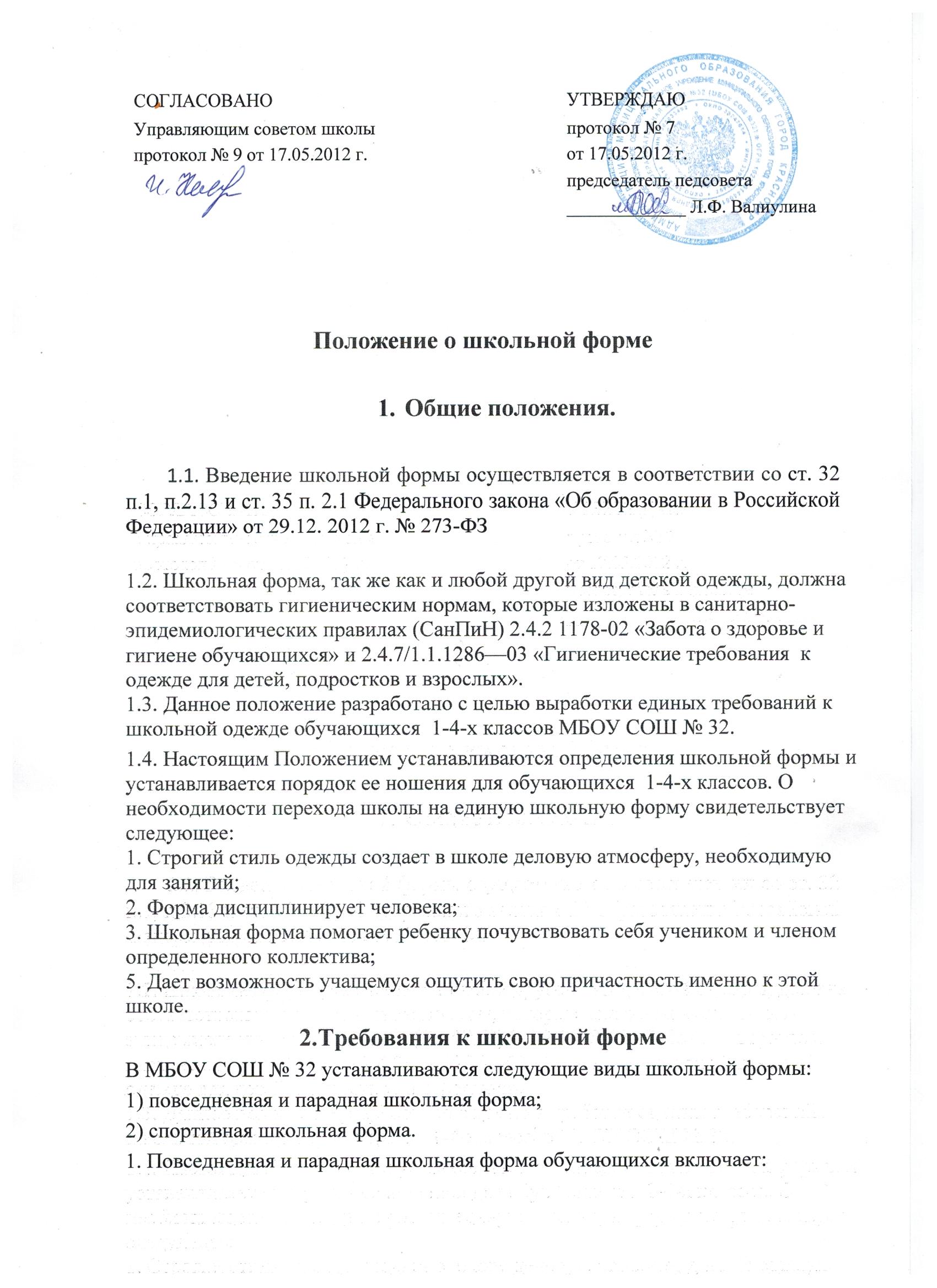 